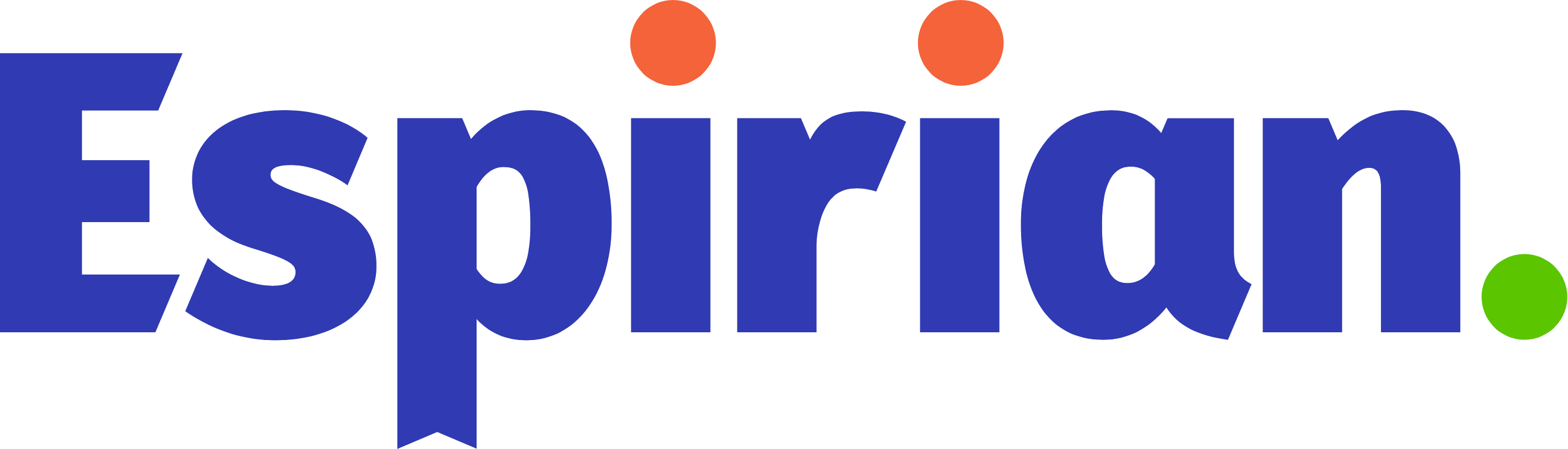 Please answer the following questions to brief me on your copywriting project.Once you've filled in as much as you can, email this document to support@espirian.co.uk. Once you've filled in as much as you can, email this document to support@espirian.co.uk. ENDSupplierJohn Espirian – support@espirian.co.ukClientYOUR NAMEDateDD/MM/YYYYQ1: What type of content do you need?e.g. web page, blog post, case study, ebook, white paper.Q2: What is the project deadline?Even a rough date would be helpful.Q3: What action should the content lead the reader to take?Think of your goal. What do you want the audience to do after consuming the content? Q4: Who is the primary audience?Go beyond basic demographics: think about their role, motivation, fears, possible objections.Q5: Do you have a Tone of Voice guide?What written rules should we use to talk about your business? Dos and don'ts would be helpful.Q6: Describe your business in two or three sentencesA short summary of what you do – your "elevator pitch".Q7: What problems do you solve for your customers?Give examples of issues you handle and why customers would pick you.Q8: What is the story behind your business?How did you get started? What has the journey been like?Q9: Do you have any good content examples?List relevant sources of your own content that I could use as a "gold standard".